 How to book rooms in AZIMUT Hotel Vladivostok through azimuthotels.com using a special group code 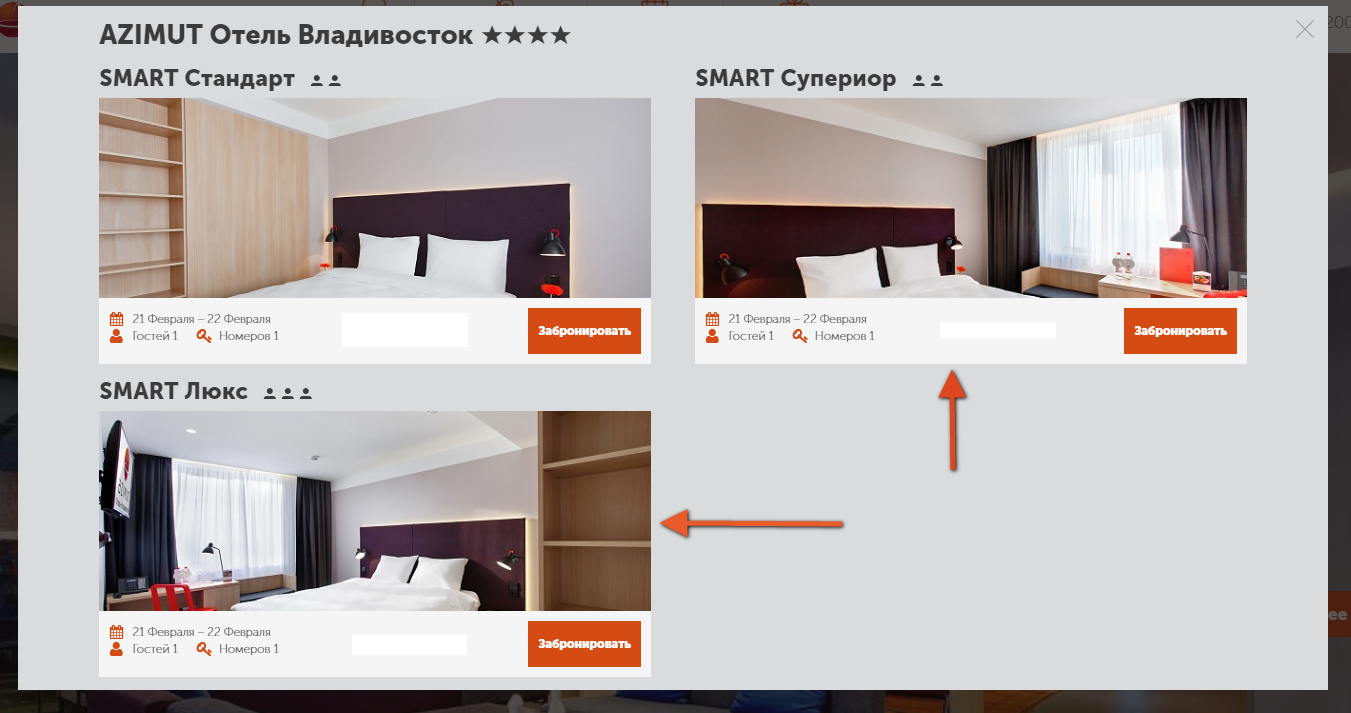 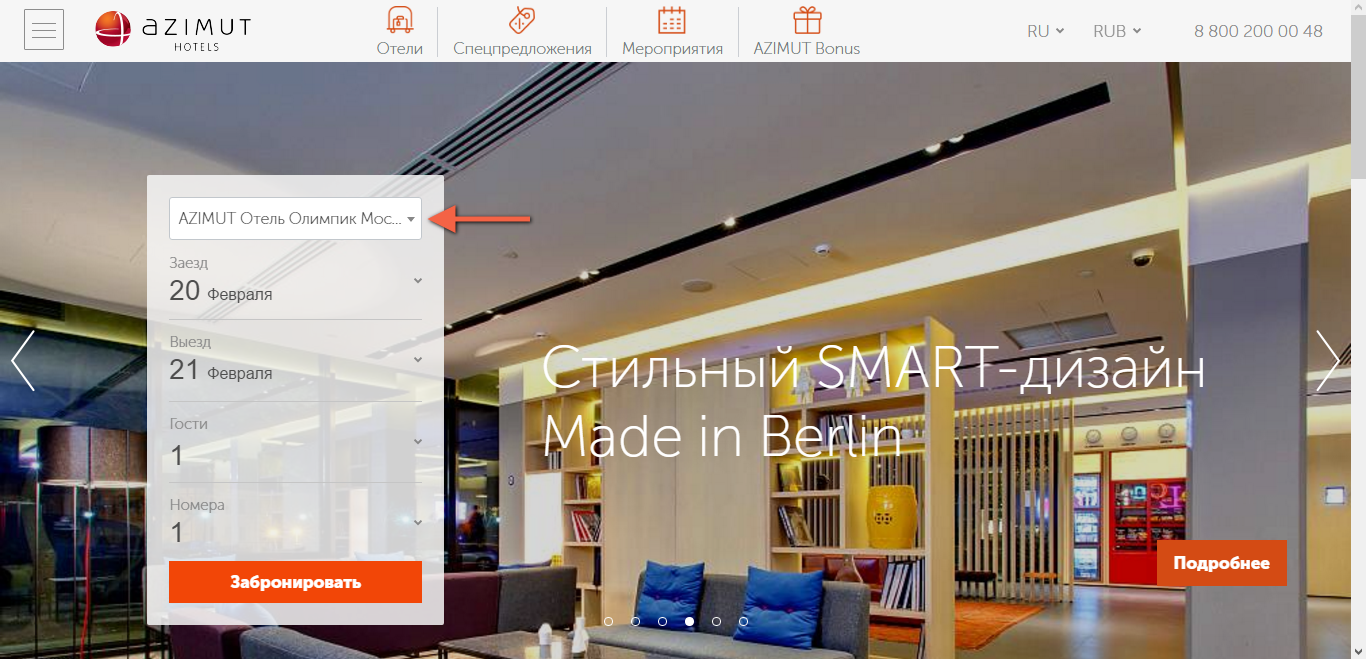 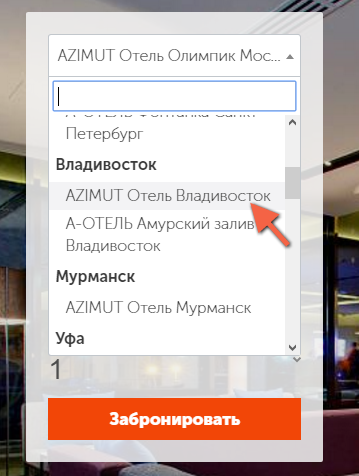 (for our guests from overseas)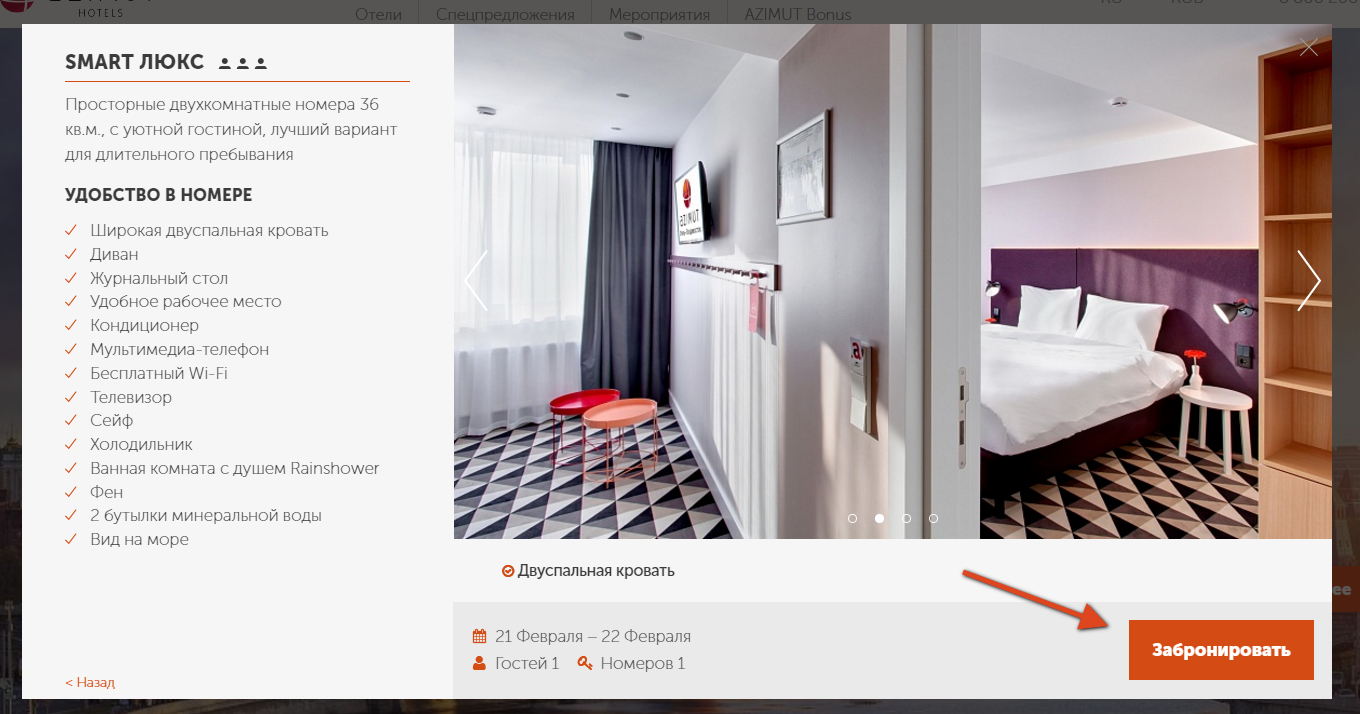 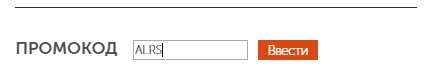 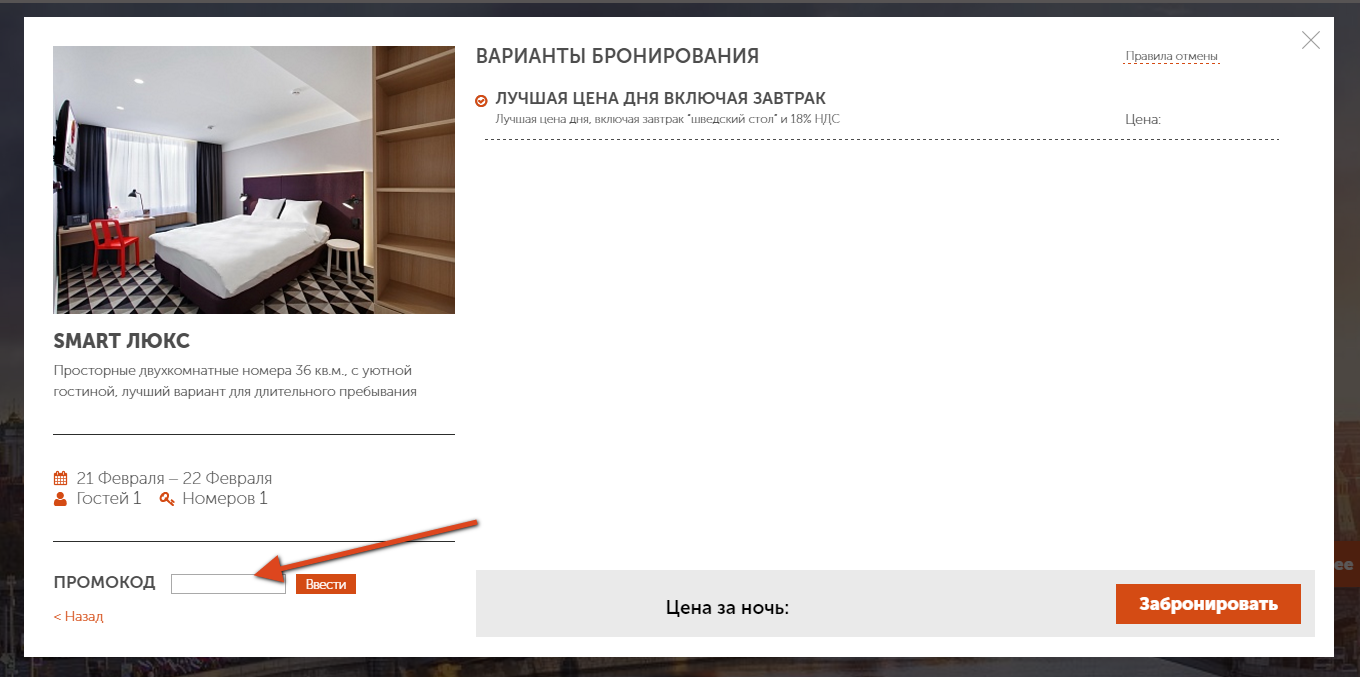 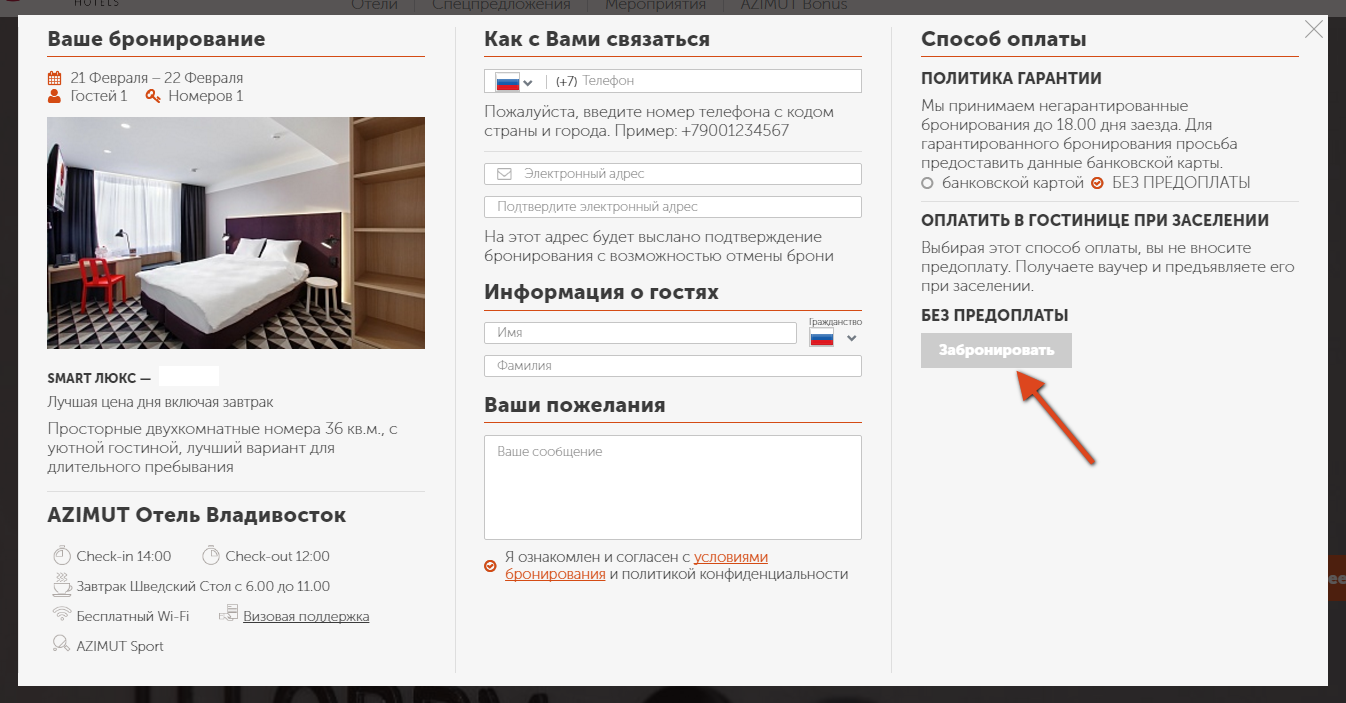 